Ноябрь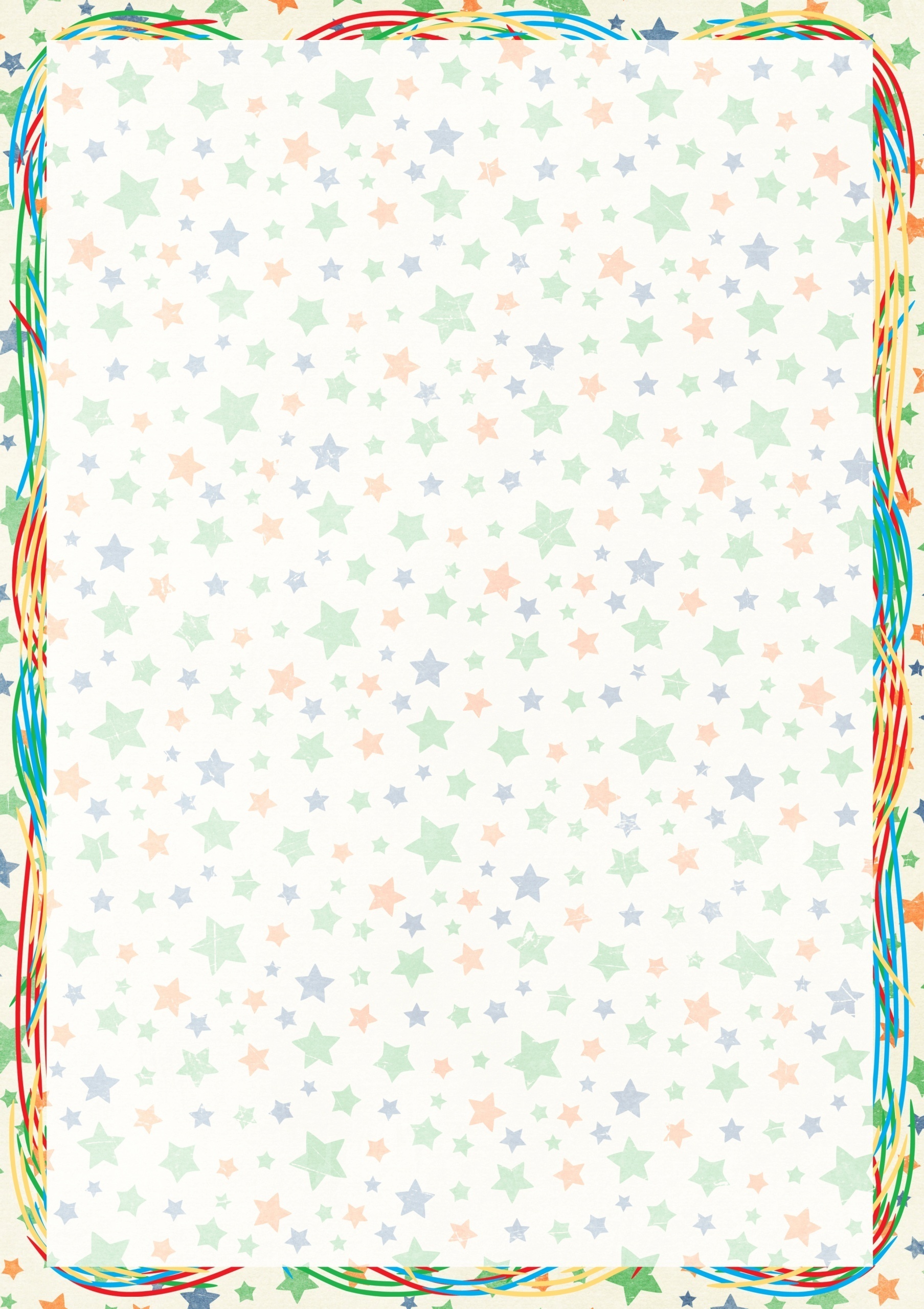 Дни неделиНеботемператураветерНеботемператураветерНеботемператураветерНеботемператураветерНеботемператураветерП.30291623В.3101724С.4111825Ч.5121926П.6132027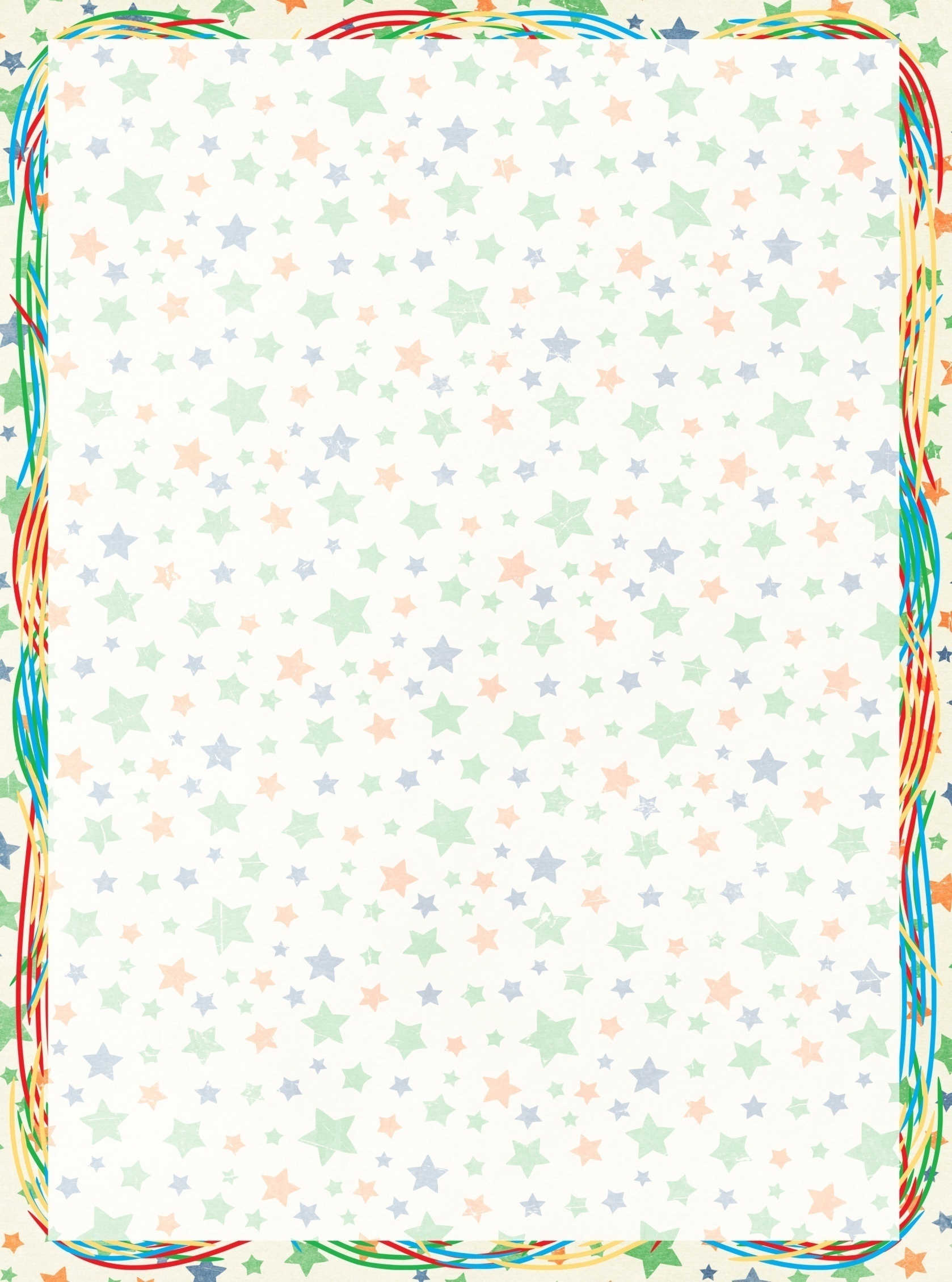 С.7142128В.18152229